Муниципальное казенное дошкольноеобразовательное учреждение - детский сад комбинированного вида №3Барабинского района Новосибирской областиКонспектТема: «Игры с песком»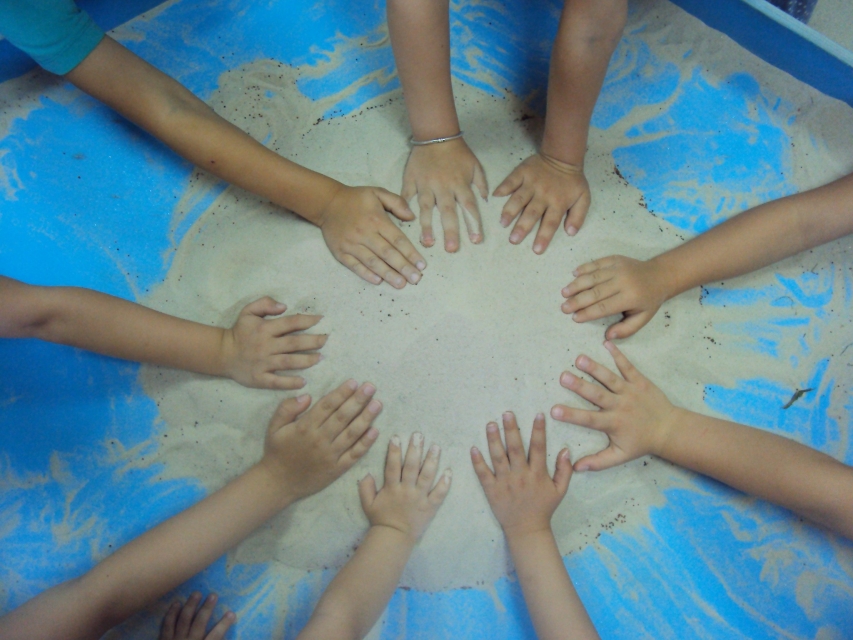 Выполнила: Герман М.М.Цель: познакомить детей с песком как с природным компонентом и его составом, дать представления о свойствах песка. Развивать познавательную активность детей в процессе экспериментирования.Задачи:1. Помочь детям лучше узнать окружающий мир неживой природы;2. Создать благоприятные условия для сенсорного восприятия, совершенствование таких жизненно важных психических процессов, как ощущения, являющихся первыми ступенями в познании окружающего мира.3. Через игры и опыты научить детей определять физические свойства песка.4. Научить детей делать самостоятельные умозаключения по результатам обследования.5. Воспитывать нравственные и духовные качества ребёнка во время его общения с природой.Ход занятия:- Становитесь все в круг. Вокруг себя повернитесь и в песчинки превратитесь. Присели все на корточки. О-о, сколько у нас песка.- Но вот подул ветер, поднял песчинки, и они полетели в разные стороны. (Дети имитируют полёт песчинок).- Ветер стих и песчинки опустились на землю.(Дети приостанавливают движение, присаживаются на корточки).- Молодцы, ребята! Хорошо поиграли.- А теперь мы с вами продолжим наши игры с песком.1 ОПЫТ.- Добавьте в чашечку с песком воду из стакана.- Что происходит? (ответы детей) (вода исчезла)- Куда исчезла вода? (Ответы детей)- Она «забралась» в песок и «уютно устроилась» между песчинками.-Каким стал песок? (Ответы детей) (мокрый, влажный).- Попробуйте мокрый песок посыпать.- Что происходит? (ответы детей) (он не сыпется)ВЫВОД: Песок не сыпется, потому что песчинки намокли от воды и прилипли друг к другу.2. ОПЫТ.-Возьмите влажный песок и попробуйте слепить из него что-нибудь, например, шар или пирожок.- Почему вы смогли слепить? (ответы детей)- Потому что он мокрый, влажный и т. д.- Что можно слепить из мокрого песка? (ответы детей).ВЫВОД: намокает, воздух между песчинок исчезает, мокрая песчинка слипается со своей «соседкой».- Из какого песка нужно строить песочный дом? (ответы детей) (из мокрого).Итог занятия:- Молодцы, ребята, сегодня, при помощи опытов, мы с вами узнали много интересного о песке.- Что мы узнали:Мокрый песок тяжелее сухого;Песок пропускает воду.- Ребята, давайте с вами подумаем и вспомним, для чего нужен песок.- Песок нужен в строительстве. Из него делают раствор, которым скрепляют кирпичи и камни при постройке зданий.-песок используется в гололёд, для посыпания дорожек чтобы не было скользко.В давние времена, когда еще не было других часов, именно песочные помогали людям отмерять время.-Песок используется для детских игрСамостоятельные игры с песком в песочнице.